
OPPDRAGS-KORT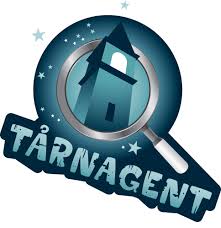 OPPDRAG 1…………………………………….
Navn på tårnagent……………………………………….TLF FORESATT…………………………………………EPOST FORESATT………………………………………….ADRESSEOPPDRAG 2Svar:BallongBibelMynter, (penger)SalmebokBrev fra statsministerenStjerneskuddOppskrift på sjokoladekakeAvisViskelærKniv og gaffelTegninger over kirkenMenighetsbladGullDiamanterOPPDRAG 3Svar:OPPDRAG 4Svar:OPPDRAG 5Svar:OPPDRAG 6Svar:
Når du har svart på alle spørsmålene så kan du legge kortet i kirkens postkasse. Da vil du få tilsendt en premie i posten etter at tårnagentuken er ferdig. 